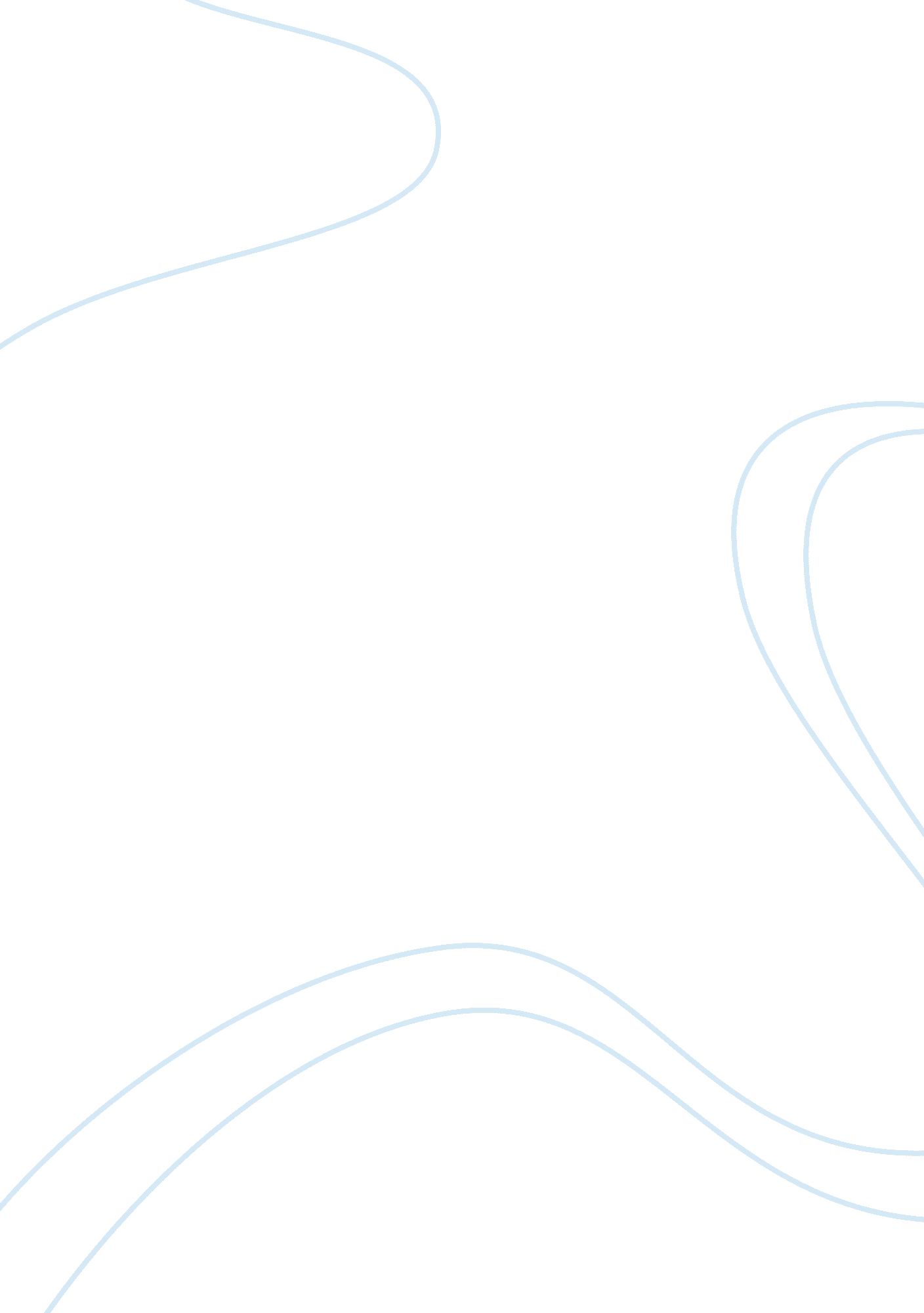 Usa grocers 9174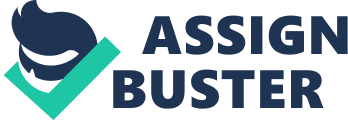 September 20, 2000 To: Deonne Minto, Instructor From: Subject: New company having a problem running a business. I work for USA Grocers. They are a new company, and they are having problem in running their operations. These problems needs to be resolved, because this is a new company and growing rapidly if these problems are not resolved they could have a major problem in the future. This company USAG has many problems but some of the major problems are: Management: This Company does not have any management department. Power Control: Employee don’t know what their roles are and what authorities they have. Human resource Department: This is a multi million company and they don’t have any human resource dept. This company buys gas station and than run the operation, company established in 1998. They had two gas stations at that time and now have over 200 gas stations all over America. This company is growing very rapidly if they don’t resolve these issue they could have major problems in the future. Company should have a management department who would tell the managers and company worker what their roles should be. Most of the regional managers, supervisor, and quality control staff don’t know what their roles are, so the management should decide what their roles are because they would be coming to the gas station and asking same question as others. They multi-million company does not have any human resource department. They should have a human resource department who could decide what employee benefits are and should make some employee hand out for the guidelines. The person I will represent this problem and solution is Bruce Levy; he is the vice president of the company; he makes most of the decision for company policies and procedures. Bibliography there is none there Word Count: 296 